Mrs. Burns’ Messages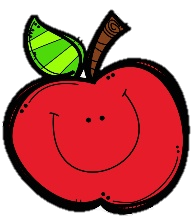 Mrs. Burns’ MessagesMrs. Burns’ MessagesMrs. Burns’ MessagesMrs. Burns’ MessagesMrs. Burns’ MessagesMrs. Burns’ MessagesNovember 7-10, 2022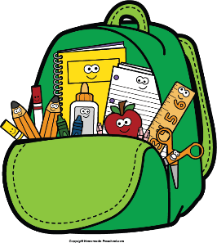 November 7-10, 2022November 7-10, 2022November 7-10, 2022November 7-10, 2022November 7-10, 2022November 7-10, 2022Reading AssessmentsWednesday Quizzes: Phonics, Sequence, Singular and Plural Nouns, Vocabulary
Thursday Assessments: Reading Skills Test, Grammar Test, Spelling TestReading AssessmentsWednesday Quizzes: Phonics, Sequence, Singular and Plural Nouns, Vocabulary
Thursday Assessments: Reading Skills Test, Grammar Test, Spelling TestReading AssessmentsWednesday Quizzes: Phonics, Sequence, Singular and Plural Nouns, Vocabulary
Thursday Assessments: Reading Skills Test, Grammar Test, Spelling TestReading AssessmentsWednesday Quizzes: Phonics, Sequence, Singular and Plural Nouns, Vocabulary
Thursday Assessments: Reading Skills Test, Grammar Test, Spelling TestReading AssessmentsWednesday Quizzes: Phonics, Sequence, Singular and Plural Nouns, Vocabulary
Thursday Assessments: Reading Skills Test, Grammar Test, Spelling TestReading AssessmentsWednesday Quizzes: Phonics, Sequence, Singular and Plural Nouns, Vocabulary
Thursday Assessments: Reading Skills Test, Grammar Test, Spelling TestReading AssessmentsWednesday Quizzes: Phonics, Sequence, Singular and Plural Nouns, Vocabulary
Thursday Assessments: Reading Skills Test, Grammar Test, Spelling TestWednesday, November 9: Progress Reports
Thursday, November 10: Parent PicnicFriday, November 11: Veterans Day 
                                     (NO SCHOOL)       Wednesday, November 9: Progress Reports
Thursday, November 10: Parent PicnicFriday, November 11: Veterans Day 
                                     (NO SCHOOL)       Wednesday, November 9: Progress Reports
Thursday, November 10: Parent PicnicFriday, November 11: Veterans Day 
                                     (NO SCHOOL)       Wednesday, November 9: Progress Reports
Thursday, November 10: Parent PicnicFriday, November 11: Veterans Day 
                                     (NO SCHOOL)       Wednesday, November 9: Progress Reports
Thursday, November 10: Parent PicnicFriday, November 11: Veterans Day 
                                     (NO SCHOOL)       Wednesday, November 9: Progress Reports
Thursday, November 10: Parent PicnicFriday, November 11: Veterans Day 
                                     (NO SCHOOL)       Wednesday, November 9: Progress Reports
Thursday, November 10: Parent PicnicFriday, November 11: Veterans Day 
                                     (NO SCHOOL)       Reading Story and Skills:
Story:  
In My Own BackyardPhonics/Fluency:         /e/: ee, ea, e, 
                e_e        Homophones and 
        HomographsText-Based Comprehension:        SequenceGrammar/Language:        Singular and 
        Plural NounsReading Story and Skills:
Story:  
In My Own BackyardPhonics/Fluency:         /e/: ee, ea, e, 
                e_e        Homophones and 
        HomographsText-Based Comprehension:        SequenceGrammar/Language:        Singular and 
        Plural NounsVocabulary Wordsblurry – dim or hard to see; unclear brook – a small streamgrazed – fed on growing grasshaze – mist, smoke, or dust in the airmist – a cloud of tiny drops of water or other liquid 
          that is in the airplowed – turned over and cut throughpulsed – beat or vibrated 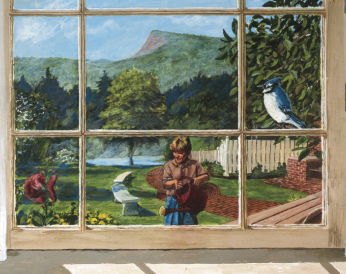 settlers – people who come to 
                live in a new land or 
                countrysheets – thin, broad pieces or 
             surfaces of somethingskimmed – moved over lightly 
               and swiftlyVocabulary Wordsblurry – dim or hard to see; unclear brook – a small streamgrazed – fed on growing grasshaze – mist, smoke, or dust in the airmist – a cloud of tiny drops of water or other liquid 
          that is in the airplowed – turned over and cut throughpulsed – beat or vibrated settlers – people who come to 
                live in a new land or 
                countrysheets – thin, broad pieces or 
             surfaces of somethingskimmed – moved over lightly 
               and swiftlyVocabulary Wordsblurry – dim or hard to see; unclear brook – a small streamgrazed – fed on growing grasshaze – mist, smoke, or dust in the airmist – a cloud of tiny drops of water or other liquid 
          that is in the airplowed – turned over and cut throughpulsed – beat or vibrated settlers – people who come to 
                live in a new land or 
                countrysheets – thin, broad pieces or 
             surfaces of somethingskimmed – moved over lightly 
               and swiftlyVocabulary Wordsblurry – dim or hard to see; unclear brook – a small streamgrazed – fed on growing grasshaze – mist, smoke, or dust in the airmist – a cloud of tiny drops of water or other liquid 
          that is in the airplowed – turned over and cut throughpulsed – beat or vibrated settlers – people who come to 
                live in a new land or 
                countrysheets – thin, broad pieces or 
             surfaces of somethingskimmed – moved over lightly 
               and swiftlyVocabulary Wordsblurry – dim or hard to see; unclear brook – a small streamgrazed – fed on growing grasshaze – mist, smoke, or dust in the airmist – a cloud of tiny drops of water or other liquid 
          that is in the airplowed – turned over and cut throughpulsed – beat or vibrated settlers – people who come to 
                live in a new land or 
                countrysheets – thin, broad pieces or 
             surfaces of somethingskimmed – moved over lightly 
               and swiftly                             MathTopic 5: Subtract Within 100 Using StrategiesLesson 5: Subtract Using CompensationLesson 6: Practice Subtracting Using StrategiesLesson 7: Solve One-Step and Two-Step ProblemsLesson 8: Problem Solving (Critique Reasoning)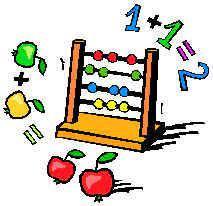                              MathTopic 5: Subtract Within 100 Using StrategiesLesson 5: Subtract Using CompensationLesson 6: Practice Subtracting Using StrategiesLesson 7: Solve One-Step and Two-Step ProblemsLesson 8: Problem Solving (Critique Reasoning)                             MathTopic 5: Subtract Within 100 Using StrategiesLesson 5: Subtract Using CompensationLesson 6: Practice Subtracting Using StrategiesLesson 7: Solve One-Step and Two-Step ProblemsLesson 8: Problem Solving (Critique Reasoning)                             MathTopic 5: Subtract Within 100 Using StrategiesLesson 5: Subtract Using CompensationLesson 6: Practice Subtracting Using StrategiesLesson 7: Solve One-Step and Two-Step ProblemsLesson 8: Problem Solving (Critique Reasoning)                             MathTopic 5: Subtract Within 100 Using StrategiesLesson 5: Subtract Using CompensationLesson 6: Practice Subtracting Using StrategiesLesson 7: Solve One-Step and Two-Step ProblemsLesson 8: Problem Solving (Critique Reasoning)Social Studies/ScienceWe will continue our unit on Earth’s systems this week as we continue to look at examples of Earth events that happen over a short or long period of time. We will also discuss solutions that address changes caused by such events.Social Studies/ScienceWe will continue our unit on Earth’s systems this week as we continue to look at examples of Earth events that happen over a short or long period of time. We will also discuss solutions that address changes caused by such events.Spelling Words:Spelling Words:Spelling Words:Spelling Words:Spelling Words:Spelling Words:Spelling Words:realsleepweeveweevesteelstealcreekcreakcreekcreakknee10. reel